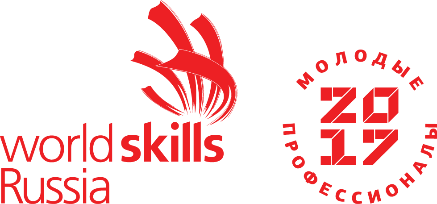 ПрограммаV Регионального чемпионата «Молодые профессионалы»    (WORLDSKILLS RUSSIA) в Ненецком автономном округе Компетенция «R21 Преподавание в младших классах» 25-29 января 2021 годаПлощадка проведения: ГБПОУ НАО "Нарьян-Марский социально-гуманитарный колледж имени И.П. Выучейского" (НАО, г. Нарьян-Мар, ул. Выучейского, д. 25)Дата и время Наименование мероприятияМесто проведенияС-1  -25 января 2021 (понедельник)С-1  -25 января 2021 (понедельник)С-1  -25 января 2021 (понедельник)8:00 - 8:30Приезд на площадку.ГБПОУ НАО НМСГК (Мастерская "Преподавание в младших классах")8.30-09.00Регистрация экспертов на конкурсной площадке.ГБПОУ НАО НМСГК (Мастерская "Преподавание в младших классах")09.00-09.30Инструктаж экспертов по ТБ и ОТ.ГБПОУ НАО НМСГК (Мастерская "Преподавание в младших классах")09.30-10.00Ознакомление экспертов с конкурсной документацией.ГБПОУ НАО НМСГК (Мастерская "Преподавание в младших классах")10.00-11.00Ознакомление экспертов с критериями оценивания.ГБПОУ НАО НМСГК (Мастерская "Преподавание в младших классах")11.00-12.00Внесение 30 % изменений в конкурсные задания. Подготовка документов для работы. Оформление и подписание протоколов.ГБПОУ НАО НМСГК (Мастерская "Преподавание в младших классах")12.00-13.00Обеденный перерыв.ГБПОУ НАО НМСГК (Мастерская "Преподавание в младших классах")13.00-14.00Трансфер к месту проведения церемонии открытия.ГБПОУ НАО НМСГК (Мастерская "Преподавание в младших классах")14.00-15.00Торжественная церемония открытия V Регионального чемпионата «Молодые профессионалы» (WorldSkills Russia) в Ненецком АО.ГБПОУ НАО НМСГК (Мастерская "Преподавание в младших классах")15.00 - 15.30Регистрация участников на конкурсной площадке.ГБПОУ НАО НМСГК (Мастерская "Преподавание в младших классах")15.30-16.00Инструктаж участников по ТБ и ОТ.ГБПОУ НАО НМСГК (Мастерская "Преподавание в младших классах")16.00-16.30Ознакомление участников с конкурсной документацией.ГБПОУ НАО НМСГК (Мастерская "Преподавание в младших классах")16.30-17.00Ознакомление участников с рабочими местами, тестирование оборудования.ГБПОУ НАО НМСГК (Мастерская "Преподавание в младших классах")17.00-18.00Блокировка схемы оценок в CIS. Подписание документов. Вывод протоколов из системы на всех участников. Проведение осмотра рабочих мест участников.ГБПОУ НАО НМСГК (Мастерская "Преподавание в младших классах")16.30-18.30Знакомство с конкурсной площадкой, рабочими местами и оборудованием по компетенции. Проверка соответствия плана застройки и оснащения площадки с согласованным ПЗ и ИЛ. Подписание акта приема площадки.ГБПОУ НАО НМСГК (Мастерская "Преподавание в младших классах")18.30Завершение работы на площадке.ГБПОУ НАО НМСГК (Мастерская "Преподавание в младших классах")С 1 -  26 января 2021 (вторник)С 1 -  26 января 2021 (вторник)С 1 -  26 января 2021 (вторник)8.15 – 08.25Регистрация конкурсантов и экспертов на конкурсной площадке. Проверка рабочих мест конкурсантов.ГБПОУ НАО НМСГК (Мастерская "Преподавание в младших классах")08.25 – 08.40Брифинг участников. Инструктаж по ТО и ТБ. Жеребьевка.ГБПОУ НАО НМСГК (Мастерская "Преподавание в младших классах")08.40-11.40Модуль А. Подготовка и проведение фрагмента урока (этап открытия нового знания) в начальных классах по одному из учебных предметов с использованием интерактивного оборудования.08.40 – 10.10 – выполнение задания A1. Разработка технологической карты фрагмента урока. 10.10- 11.40 выполнение задания А2. Проведение фрагмента урока (этап открытия нового знания) в начальных классах по одному из учебных предметов с использованием интерактивного оборудования.ГБПОУ НАО НМСГК (Мастерская "Преподавание в младших классах")11.40 – 11.55Кофе-брейкГБПОУ НАО НМСГК (Мастерская "Преподавание в младших классах")11.55- 14.11Представление задания А2. Проведение фрагмента урока (этап открытия нового знания) в начальных классах по одному из учебных предметов с использованием интерактивного оборудования (15 мин. на каждого участника, 2 мин. на подготовку к демонстрации задания = 136 мин.)  ГБПОУ НАО НМСГК (Мастерская "Преподавание в младших классах")14.11 – 14.50Обеденный перерыв ГБПОУ НАО НМСГК (Мастерская "Преподавание в младших классах")14.50 – 15.00Сбор участников и экспертов на конкурсной площадке. Жеребьевка.ГБПОУ НАО НМСГК (Мастерская "Преподавание в младших классах")15.00 – 18.56 Модуль В. Разработка и демонстрация уровневых учебных заданий, обеспечивающих усвоение конкретной темы по одному из учебных предметов. 15.00 – 17.00 - выполнение задания (2 часа)17.00 – 18.56 представление задания (10 мин.) (10 мин. на каждого участника, 2 мин. на подготовку к демонстрации задания = 116 мин.)  ГБПОУ НАО НМСГК (Мастерская "Преподавание в младших классах")18.56 – 19.10Брифинг участников.ГБПОУ НАО НМСГК (Мастерская "Преподавание в младших классах")19.10 – 22.00Работа экспертов. Оценка конкурсных заданий участников. Подведение итогов, внесение результатов в системе CIS.ГБПОУ НАО НМСГК (Мастерская "Преподавание в младших классах")С 2  - 27 января 2021 (среда)С 2  - 27 января 2021 (среда)С 2  - 27 января 2021 (среда)8.15 – 08.20Регистрация конкурсантов и экспертов на конкурсной площадке. Проверка рабочих мест конкурсантов.ГБПОУ НАО НМСГК (Мастерская "Преподавание в младших классах")08.20 – 08.30Брифинг участников. Инструктаж по ТО и ТБ. Жеребьевка.ГБПОУ НАО НМСГК (Мастерская "Преподавание в младших классах")08.30 – 12.00Модуль С. Организация проектной деятельности обучающихся на внеурочных занятиях с использованием интерактивного оборудования.С1. Разработка дорожной карты организации внеурочной проектной деятельности.С2.	Подготовка и демонстрация исследовательского этапа проекта на внеурочном занятии.8.30 – 10.30 – выполнение задания С1. Разработка дорожной карты организации внеурочной проектной деятельности (2 часа).10.30- 12.00 – выполнение задания С2.	Подготовка и демонстрация исследовательского этапа проекта на внеурочном занятии (1 ч. 30 мин.).ГБПОУ НАО НМСГК (Мастерская "Преподавание в младших классах")12.00 – 12.15Кофе-брейкГБПОУ НАО НМСГК (Мастерская "Преподавание в младших классах")12.15 -14.36Представление задания С2. Подготовка и демонстрация исследовательского этапа проекта на внеурочном занятии (15 мин. на каждого участника, 2 мин. на подготовку к демонстрации задания = 136 мин.).ГБПОУ НАО НМСГК (Мастерская "Преподавание в младших классах")14.36 – 15.15Обеденный перерыв ГБПОУ НАО НМСГК (Мастерская "Преподавание в младших классах")15.15 – 15.20Сбор участников и экспертов на конкурсной площадке. Жеребьевка.ГБПОУ НАО НМСГК (Мастерская "Преподавание в младших классах")15.20 – 20.06Модуль D.  Подготовка и проведение обучающего интерактива для родителей по заданной теме 15.20 - 17.50 – выполнение задания (2 часа 30 мин)17.50 – 20.06 - представление задания (15 мин. на каждого участника, 2 мин. на подготовку к демонстрации задания = 136 мин.).ГБПОУ НАО НМСГК (Мастерская "Преподавание в младших классах")20.06 – 20.20Брифинг участников.ГБПОУ НАО НМСГК (Мастерская "Преподавание в младших классах")20.20 – 23.00Работа экспертов. Оценка конкурсных заданий участников. Подведение итогов, внесение результатов в системе CIS.ГБПОУ НАО НМСГК (Мастерская "Преподавание в младших классах")С 3 – 28 января 2021 (четверг) С 3 – 28 января 2021 (четверг) С 3 – 28 января 2021 (четверг) 8.15 – 08.20Регистрация конкурсантов и экспертов на конкурсной площадке. Проверка рабочих мест конкурсантов.ГБПОУ НАО НМСГК (Мастерская "Преподавание в младших классах")08.20 – 08.30Брифинг участников. Инструктаж по ТО и ТБ. Жеребьевка.ГБПОУ НАО НМСГК (Мастерская "Преподавание в младших классах")08.30 – 11.30Модуль E. Подготовка и размещение материала для персонального сайта учителя 08.30 – 11.30 - выполнение задания (3 часа)ГБПОУ НАО НМСГК (Мастерская "Преподавание в младших классах")11.30 – 11.45Кофе-брейкГБПОУ НАО НМСГК (Мастерская "Преподавание в младших классах")11.45 – 13.41Представление задания (10 мин. на каждого участника, 2 мин. на подготовку к демонстрации задания = 116 мин.)ГБПОУ НАО НМСГК (Мастерская "Преподавание в младших классах")13.41 – 15.20Обеденный перерыв ГБПОУ НАО НМСГК (Мастерская "Преподавание в младших классах")15.20– 15.35Брифинг участниковГБПОУ НАО НМСГК (Мастерская "Преподавание в младших классах")15.35 – 22.00Работа экспертов. Оценка конкурсных заданий участников. Внесение результатов в систему CIS. Подписание итогового протокола.ГБПОУ НАО НМСГК (Мастерская "Преподавание в младших классах")С+1 – 29 января 2021 (пятница) С+1 – 29 января 2021 (пятница) С+1 – 29 января 2021 (пятница) 12.00 –13.00Демонтаж оборудования. Сбор участников соревнований. Обсуждение, ответы на вопросы участников и экспертов.ГБПОУ НАО НМСГК (Мастерская "Преподавание в младших классах")13.00 –14.00 Трансфер к месту проведения закрытия чемпионата 14.00 –15.00V Регионального чемпионата «Молодые профессионалы» (WorldSkills Russia) в Ненецком АО.Отъезд экспертов